§12954.  Program eligibility1.  Application.  To be considered for an award under this chapter, as part of the application, the applicant must:A.  Submit documentation, in a manner identified by the authority, validating:(1)  The applicant's original eligible student loan balance upon graduation;(2)  The current balance owed on the eligible student loan, including principal and interest;(3)  Current payment amounts on the eligible student loan, including information on any federal student loan repayment plan described in 20 United States Code, Section 1098e;(4)  For federal loans, information regarding the applicant's expected eligibility for the federal loan forgiveness program described in 34 Code of Federal Regulations, Section 685.219; and(5)  Loans related to expenses for a health care professional who was trained or has credentials in a country other than the United States and its territories and who is working towards a professional license in this State, as determined by the advisory committee;  [PL 2021, c. 346, §2 (NEW).]B.  Submit an employer certification form certifying the applicant's employment status and salary or hourly wage; and  [PL 2021, c. 346, §2 (NEW).]C.  Submit a signed statement of intent in a form acceptable to the authority to work in the applicant's identified health care profession in the State for a minimum of 3 years after acceptance into the program.  [PL 2021, c. 346, §2 (NEW).][PL 2021, c. 346, §2 (NEW).]2.  Eligibility.  To be considered for an award under this chapter, the applicant:A.  Must be a current resident of the State or become a resident of the State within 6 months of being selected as a recipient under the program;  [PL 2021, c. 346, §2 (NEW).]B.  Must, as determined by the authority:(1)  Be currently practicing as an eligible health care provider in the State; or(2)  Within 6 months of being selected as a recipient under the program, begin practicing as an eligible health care provider in the State;  [PL 2021, c. 346, §2 (NEW).]C.  Must possess an outstanding eligible student loan; and  [PL 2021, c. 346, §2 (NEW).]D.  May not be a current beneficiary of a state or federal loan repayment program.  Applicants who were formerly beneficiaries of a state or federal loan repayment program or who intend to participate in such programs following completion of their 3-year commitment under this chapter are eligible to apply for an award.  [PL 2021, c. 346, §2 (NEW).][PL 2021, c. 346, §2 (NEW).]SECTION HISTORYPL 2021, c. 346, §2 (NEW). The State of Maine claims a copyright in its codified statutes. If you intend to republish this material, we require that you include the following disclaimer in your publication:All copyrights and other rights to statutory text are reserved by the State of Maine. The text included in this publication reflects changes made through the First Regular and First Special Session of the 131st Maine Legislature and is current through November 1, 2023
                    . The text is subject to change without notice. It is a version that has not been officially certified by the Secretary of State. Refer to the Maine Revised Statutes Annotated and supplements for certified text.
                The Office of the Revisor of Statutes also requests that you send us one copy of any statutory publication you may produce. Our goal is not to restrict publishing activity, but to keep track of who is publishing what, to identify any needless duplication and to preserve the State's copyright rights.PLEASE NOTE: The Revisor's Office cannot perform research for or provide legal advice or interpretation of Maine law to the public. If you need legal assistance, please contact a qualified attorney.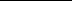 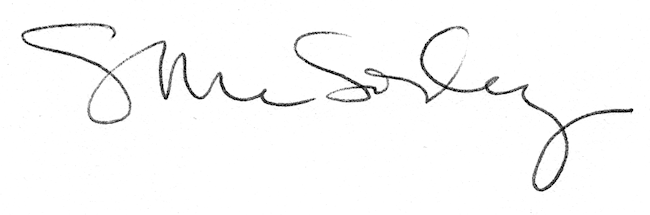 